Combien de fois un nombre est contenu dans un autre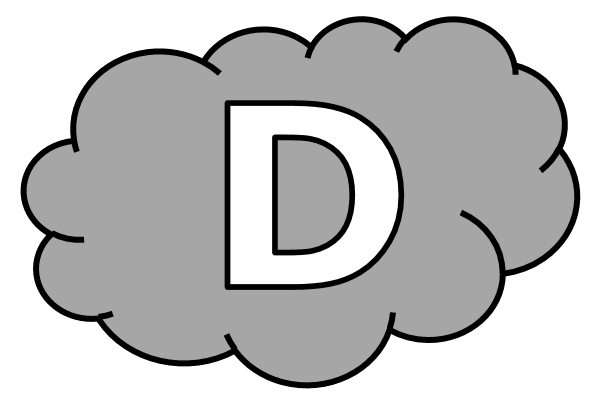 Entraînement n° 1 	 ............. bonnes réponsesCombien de fois un nombre est contenu dans un autreEntraînement n° 2 	 ............. bonnes réponsesCombien de fois un nombre est contenu dans un autreEntraînement n° 3 	 ............. bonnes réponsesCombien de fois un nombre est contenu dans un autreDéfi 				 ............. bonnes réponses5  21 = ............. 		4  12 = .............		7  38 = .............2  9 = ............. 		6  39 = .............		5  42 = .............9  19 = ............. 		7  10 = .............		6  29 = .............8  54 = ............. 		2  1 = .............		4  39 = .............4  22 = ............. 		3  28 = .............		7  23 = .............9  55 = ............. 		6  12 = .............		7  40 = .............Tissaïa souhaite manger ses 12 gâteaux en 3 jours.Combien Tissaïa devra-t-elle manger de gâteaux chaque jour ? Tissaïa devra manger .................. gâteaux par jour.6  18 = ............. 		9  20 = .............		5  36 = .............4  8 = ............. 		1  8 = .............		6  47 = .............8  41 = ............. 		3  29 = .............		8  9 = .............7  63 = ............. 		5  13 = .............		6  38 = .............4  16 = ............. 		5  16 = .............		8  70 = .............1  5 = ............. 		3  25 = .............		9  22 = .............Yasmine range des livres. Pour déplacer ses 25 livres, elle fait 5 voyages.Combien Yasmine transporte-t-elle de livres à chaque voyage ?  Yasmine transporte .................. livres à chaque voyage.3  21 = ............. 		8  33 = .............		5  47 = .............6  13 = ............. 		7  39 = .............		2  17 = .............6  44 = ............. 		8  12 = .............		4  19 = .............5  22 = ............. 		1  1 = .............		3  18 = .............9  28 = ............. 		7  46 = .............		9  10 = .............5  39 = ............. 		4  5 = .............		8  72 = .............Moslim a acheté 4 paquets de cartes. En tout, il a 36 cartes.Combien y a-t-il de cartes dans un paquet ? Dans un paquet, il y a .................. cartes.6  21 = ............. 		5  47 = .............		6  14 = .............8  46 = ............. 		7  23 = .............		5  29 = .............2  11 = ............. 		3  26 = .............		4  33 = .............9  24 = ............. 		3  20 = .............		4  13 = .............7  56 = ............. 		2  12 = .............		4  3 = .............9  82 = ............. 		6  47 = .............		1  6 = .............Rumaysa range ses 18 stylos dans 3 trousses.Combien de stylos Rumaysa mettra-t-elle dans chaque trousse ?  Rumaysa mettra .................. stylos dans chaque trousse.